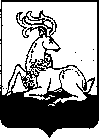  АДМИНИСТРАЦИЯОДИНЦОВСКОГО ГОРОДСКОГО ОКРУГАМОСКОВСКОЙ ОБЛАСТИПОСТАНОВЛЕНИЕ____03.08.2023______№_____5176____г. ОдинцовоО внесении изменений в постановление Администрации Одинцовского городского округа Московской области от 01.08.2023 № 5082В соответствии с Положением о порядке сдачи в аренду имущества, находящегося в собственности муниципального образования «Одинцовский городской округ Московской области», утвержденным решением Совета депутатов Одинцовского городского округа Московской области от  27.12.2019  № 13/13, в связи с технической ошибкой, ПОСТАНОВЛЯЮ:	1. Внести в постановление Администрации Одинцовского городского округа Московской области от 01.08.2023 № 5082 «О согласовании торгов на право заключения договора аренды недвижимого имущества, находящегося в собственности муниципального образования «Одинцовский городской округ Московской области» и оперативном управлении Муниципального автономного учреждения «Спортивный комплекс «Звезда»» следующие изменения:1) подпункт 3 пункта 2 изложить в следующей редакции:«3) величину повышения начальной цены («шаг аукциона»), составляющую 5 % (Пять) процентов от начальной цены ежемесячной арендной платы недвижимого имущества (цены аукциона), определить в размере 2 030,00 (Две тысячи тридцать) рублей 00 копеек; »;2) подпункт 4 пункта 2 изложить в следующей редакции:«4) сумму задатка в размере 20 % (Двадцать) процентов от начальной цены ежемесячной арендной платы недвижимого имущества (цены аукциона) в размере 8 120,00 (Восемь тысяч сто двадцать) рублей 00 копеек.».	2. Настоящее постановление вступает в силу с даты подписания.	3. Опубликовать настоящее постановление в официальных средствах массовой информации Одинцовского городского округа Московской области и разместить на официальном сайте Одинцовского городского округа Московской области в информационно-телекоммуникационной сети «Интернет».Глава Одинцовского городского округа                                                         А.Р. Иванов